KA-I.44.1.2023Informacja pokontrolna nr  1/2023Pouczenie:	Dyrektor departamentu objętego kontrolą podpisuje Informację pokontrolną wraz 
z Listą sprawdzającą i przekazuje podpisane dokumenty do Departamentu Kontroli i Audytu
 w terminie 7 dni od dnia ich otrzymania.	Dyrektorowi Departamentu objętego kontrolą przysługuje prawo zgłoszenia uzasadnionych zastrzeżeń, co do ustaleń kontroli, które przekazuje na piśmie do Departamentu Kontroli i Audytu
w terminie 14 dni kalendarzowych od dnia otrzymania Informacji pokontrolnej. W razie przekroczenia tego terminu jednostka kontrolująca odmawia rozpatrzenia zgłoszonych zastrzeżeń.Niniejsza informacja, która zawiera 17 kolejno numerowanych i parafowanych stron oraz
 1 załącznik  stanowiący jej integralną część, sporządzona została w dwóch jednobrzmiących egzemplarzach, (jeden dla jednostki kontrolującej i jeden dla jednostki kontrolowanej – egzemplarz przekazany Marszałkowi Województwa).Informację o sposobie wykonania zaleceń pokontrolnych lub wykorzystania rekomendacji, a także o podjętych działaniach lub przyczynach ich niepodjęcia należy przekazać do Departamentu Kontroli
 i Audytu w terminie 30 dni od dnia otrzymania Informacji pokontrolnej.Podpisy członków Zespołu kontrolującego:1)  Dariusz Lech – kierownik zespołu kontrolującego   ………………………………….2)  Rafał Lis – członek zespołu kontrolującego              ………………………………….........................................................................Podpis przełożonego  (potwierdzający zapoznanie się z treścią informacji pokontrolnej) Daty i podpisy Dyrektorów departamentów 
objętych kontrolą:……………………………………………………..............................................................................................................................................................................................................................................................1Podstawa prawna kontroli Kontrakt Terytorialny dla Województwa Świętokrzyskiego zatwierdzony uchwałą nr 3171/14 Zarządu Województwa Świętokrzyskiego z dnia 12 listopada 2014 r. (z późn. zm). Regionalny Program Operacyjny Województwa Świętokrzyskiego na lata 2014-2020.Ustawa z dnia 11 lipca 2014 r. o zasadach realizacji programów   w zakresie polityki spójności finansowanych w perspektywie finansowej 2014-2020 (Dz.U.2020.818 z późn. zm.).Instrukcja Wykonawcza Instytucji Zarządzającej oraz Instytucji Certyfikującej RPOWŚ na lata 2014 – 2020 wersja 22 przyjęta uchwałą nr 6687/23 Zarządu Województwa Świętokrzyskiego 
z dnia 1 marca 2023  r. Roczny Plan Kontroli RPOWŚ na lata 2014-2020 
(Rok Obrachunkowy 2022/2023).Roczne Plany Działań w ramach Osi priorytetowej 11 Pomoc Techniczna RPOWŚ 2014-2020 na rok 2022 zatwierdzone przez Zarząd Województwa Świętokrzyskiego.Upoważnienie nr KA-I.44.1.2023 do przeprowadzenia kontroli 
na miejscu z dnia 26.04.2023 r. wydane przez Marszałka Województwa Świętokrzyskiego.2Nazwa jednostki kontrolującej Departament Kontroli i Audytu Urzędu Marszałkowskiego Województwa Świętokrzyskiego w Kielcach.3Osoby uczestniczące w kontroli ze strony jednostki kontrolującejDariusz Lech - kierownik zespołu kontrolnegoIwona Jaszczyk – członek zespołu kontrolnegoJadwiga Witkowska-Simlat – członek zespołu kontrolnegoRafał Lis – członek zespołu kontrolnego4Termin kontroliCzynności kontrolne zostały przeprowadzone w  dniach od 08.05.2023 r. do 12.06.2023 r. (z wyłączeniem 8 czerwca 2023 r.)5Rodzaj kontroli (pomoc techniczna, systemowa, projektu, planowa, doraźna)Planowa kontrola prawidłowości realizacji zadań określonych na rok 2022 w Rocznych Planach Działań Pomocy Technicznej Regionalnego Programu Operacyjnego Województwa Świętokrzyskiego na lata 2014-2020.6Nazwa jednostki kontrolowanejUrząd Marszałkowski Województwa Świętokrzyskiego w Kielcach (merytorycznie właściwe departamenty).Podczas czynności kontrolnych zespół kontrolny korzystał 
z dokumentacji znajdującej się w departamentach biorących udział 
w realizacji projektów Pomocy Technicznej RPO WŚ 2014-2020, tj. 
w Departamencie Organizacyjnym i Kadr, Departamencie Inwestycji
 i Rozwoju, Departamencie Budżetu i Finansów.7Adres jednostki kontrolowanejDepartamenty Urzędu Marszałkowskiego Województwa Świętokrzyskiego w Kielcach uczestniczące w realizacji projektów Pomocy Technicznej RPOWŚ 2014 – 2020:Departament Organizacyjny i KadrAl. IX Wieków25-516 KielceDepartament Inwestycji i Rozwoju ul. Sienkiewicza 63 25-002 Kielce,Departament Budżetu i FinansówAl. IX Wieków Kielc 325-516 Kielce,8Zakres kontroliZakres kontroli:Roczne Plany Działania Pomocy Technicznej,Dokumentacja dotycząca realizacji Pomocy Technicznej,Kwalifikowalność wydatków Pomocy Technicznej,Personel Pomocy Technicznej,Rozliczenia finansowe Pomocy Technicznej,Stosowanie ustawy Prawo zamówień publicznych i przepisów wspólnotowych,Stosowanie zasady konkurencyjności i rozeznania rynku,Działania promocyjno-informacyjne,Monitoring.9Informacje na temat sposobu wyboru dokumentów do kontroli oraz doboru próby skontrolowanych dokumentów Analizą objęto prawidłowość realizacji Rocznych Planów Działań zatwierdzonych przez Zarząd Województwa Świętokrzyskiego na rok 2022 w ramach Pomocy Technicznej RPOWŚ 2014-2020 dla Departamentu Inwestycji i Rozwoju.Roczne Plany Działań na 2022 rok, zatwierdzone dla Departamentu Inwestycji i Rozwoju, stanowiące załączniki do uchwały Nr 4653/21  Zarządu Województwa Świętokrzyskiego z dnia 7 grudnia  2021 r.:IR/1/RPD/2022 – Roczny Plan Działań w ramach Pomocy Technicznej RPOWŚ 2014–2020 na rok 2022. Grupa wydatków: „Badania ewaluacyjne oraz analizy, ekspertyzy dotyczące RPOWŚ 2014 - 2020.”IR/2/RPD/2022 – Roczny Plan Działań w ramach Pomocy Technicznej RPOWŚ 2014–2020 na rok 2022. Grupa wydatków: „System informatyczny i narzędzia informatyczne służący wdrażaniu RPOWŚ”IR/3/RPD/2022 – Roczny Plan Działań w ramach Pomocy Technicznej RPOWŚ 2014–2020 na rok 2022. Grupa wydatków: „Zatrudnienie osób oraz umowy cywilno - prawne w ramach RPOWŚ”.IR/4/RPD/2022 – Roczny Plan Działań w ramach Pomocy Technicznej RPOWŚ 2014–2020 na rok 2022. Grupa wydatków: „Bieżąca obsługa wdrażania Programu w tym szkolenia dla pracowników”.IR/5/RPD/2022 – Roczny Plan Działań w ramach Pomocy Technicznej RPOWŚ 2014–2020 na rok 2022. Grupa wydatków: „Zakup sprzętu komputerowego, akcesoriów komputerowych, materiałów i wyposażenia oraz wynajem powierzchni biurowej 
w ramach RPOWŚ 2014 – 2020”.IR/6/RPD/2022 – Roczny Plan Działań w ramach Pomocy Technicznej RPOWŚ 2014–2020 na rok 2022. Grupa wydatków: „Działania informacyjne i promocyjne RPOWŚ 2014 – 2020”.Powyższe plany działania zostały zaktualizowane nw. uchwałami Zarządu Województwa Świętokrzyskiego:Uchwałą nr 6299/22 Zarządu Województwa Świętokrzyskiego  z dnia 
14 grudnia 2021 roku zaktualizowano:Załącznik nr IR/3/A/RPD/2022. Grupa wydatków: „Zatrudnienie osób oraz umowy cywilno – prawne w ramach RPOWŚ”). Załącznik nr IR/4/A/RPD/2022. Grupa wydatków: „Bieżąca obsługa wdrażania Programu w tym szkolenia dla pracowników”.Załącznik nr IR/5/A/RPD/2022. Grupa wydatków: „Zakup sprzętu komputerowego, akcesoriów komputerowych, materiałów 
i wyposażenia oraz wynajem powierzchni biurowej w ramach RPOWŚ 2014 – 2020”.IR/6/A/RPD/2022 – Grupa wydatków: „Działania informacyjne
 i promocyjne RPOWŚ 2014 – 2020”.Uchwałą Nr 6333/22  Zarządu Województwa Świętokrzyskiego z dnia 
21 grudnia 2022 roku zaktualizowano:Załącznik nr IR/3/B/RPD/2022. Grupa wydatków: „Zatrudnienie osób oraz umowy cywilno – prawne w ramach RPOWŚ”). Załącznik nr IR/4/B/RPD/2022. Grupa wydatków: „Bieżąca obsługa wdrażania Programu w tym szkolenia dla pracowników”.Numery kontrolowanych umów o dofinansowanie projektów oraz numery wniosków o płatność objętych kontrolą  z 2022 roku:Umowa nr RPSW.11.01.00-26-0001/22-00 z dnia 07.12.2021 r.
– wniosek o płatność nr RPSW.11.01.00-26-0001/22-005-02 za IV kwartał 2022 r. zatwierdzony na kwotę  525.342,55 zł.Umowa nr RPSW.11.01.00-26-0002/22-00 z dnia 07.12.2021 r.
– wniosek o płatność nr RPSW.11.01.00-26-0002/21-005-01 za IV kwartał 2021 r. zatwierdzony na kwotę  3 745,00 zł.Umowa nr RPSW.11.02.00-26-0001/22-02 z dnia 14.12.2022  r. (pierwotna wersja umowy: nr RPSW.11.02.00-26-0001/22-00 
z dnia 07.12.2021  r. - wniosek o płatność nr RPSW.11.02.00-26-0001/22-004-02 za III kwartał 2022 r. zatwierdzony na kwotę  870.409,58 zł.Umowa nr RPSW.11.02.00-26-0002/22-02 z dnia 21.12.2022 r. (pierwotna wersja umowy: nr RPSW.11.02.00-26-0002/21-00 
z dnia 07.12.2021 r. wraz z późniejszą zmianą w drodze aneksu RPSW.11.02.00-26-0002/22-01 z dn. 14.12.2022 r.) – wniosek o płatność nr RPSW.11.02.00-26-0002/22-004-03 za III kwartał 2022 r. zatwierdzony na kwotę  7.145.914,52 zł.Umowa nr RPSW.11.02.00-26-0003/22-01 z dnia 21.12.2022  r. (pierwotna wersja umowy: nr RPSW.11.02.00-26-0003/22-00 
z dnia 07.12.2021  r.) – wniosek o płatność nr RPSW.11.02.00-26-0003/22-005-01 za IV kwartał 2022 r. zatwierdzony na kwotę  403.924,37 zł.Umowa nr RPSW.11.03.00-26-0001/22-01 z dnia 14.12.2022 r.
(pierwotna wersja umowy nr RPSW.11.03.00-26-0001/22 z dn. 07.12.2021 r.) – wniosek o płatność nr RPSW.11.03.00-26-0001/22-005-01 za IV kwartał 2022 r. zatwierdzony na kwotę  188.293,82 zł.Informacja o wartościach zatwierdzonych wydatków w roku 2022, w tym o wartości wydatków objętych kontrolą:- 26.461.793,57 zł - wartość zatwierdzonych do dnia wysłania zawiadomienia o kontroli  wydatków za I-IV kwartał 2022 rok; - 9.137.629,84 zł - kwota wydatków zatwierdzonych wynikająca 
z ww. kontrolowanych wniosków o płatność;- 1.321.795,86 zł - kwota wydatków wynikająca ze zweryfikowanych dokumentów wylosowanych do kontroli stosowaną próbą na podstawie ww. wniosków o płatność.W trakcie kontroli sprawdzono:5,03 % losowo wybranej dokumentacji kadrowej pracowników, których wynagrodzenie finansowano w ramach RPD PT RPOWŚ 2014 – 2020, tj. zweryfikowano dokumentację kadrową 17 osób 
z 338 pracowników; dokumentację wylosowano na podstawie Zestawień personelu zaangażowanego w realizację RPOWŚ 2014 – 2020 w roku 2022 załączonych do pisma znak: OK.VIII.433.14.2023  Sekretarza Województwa z dn. 28.04.2023 r.                                                            5,88 % zamówień publicznych, współfinansowanych ze środków ujętych w RPD PT RPOWŚ 2014 – 2020, udzielonych w 2022 roku w trybie wynikającym z ustawy Prawo zamówień publicznych tj. 1 postępowanie z 17, gdzie kontrolą objęto postępowanie 
o udzielenie zamówienia o najwyższej wartości spośród wykazu przekazanego pismem znak: OK.VIII.433.14.2023 Sekretarza Województwa  z dn. 26.04.2023r., 25% zamówień realizowanych ze środków RPD PT RPOWŚ
o wartości powyżej 50 tys. zł a poniżej progu, który zobowiązywał zamawiającego do stosowania ustawy Pzp, tj. 1 postępowanie z 4, gdzie zastosowano metodę doboru prostego losowego (wykaz przedmiotowych zamówień udzielonych w 2022 r., został przekazany pismem znak: OK.VIII.433.14.2023),                                                              100% zamówień realizowanych ze środków RPD PT RPOWŚ
o wartości od 20 tys. PLN a nie przekraczającej 50 tys. PLN netto, tj. 1 postępowanie z 1 (wykaz przedmiotowych zamówień udzielonych w 2022r., stanowi załącznik do pisma OK.VIII.433.14.2023),dokumentację finansową - liczebność próby dokumentów finansowych do kontroli stanowiła minimum 5 %  liczby dokumentów załączonych do zweryfikowanych i  zatwierdzonych wniosków o płatność o niżej wymienionych numerach, w tym:RPSW.11.01.00-26-0001/22-005-02 za okres od 01.10.2022 r. do 31.12.2022 r., tj. 1 dokument z 9, co stanowi 11,11%;RPSW.11.01.00-26-0002/22-005-01 za okres od 01.10.2022 r. do 31.12.2022 r., tj. 1 dokument z 2, co stanowi 50%;RPSW.11.02.00-26-0001/22-004-02 za okres od 01.07.2022 r. do 30.09.2022 r., tj. 6 dokumentów z 110, co stanowi 5,45%;RPSW.11.02.00-26-0002/22-004-03 za okres od 01.07.2022 r. do 30.09.2022 r., tj. 2 dokumenty z 39, co stanowi 5,13%;RPSW.11.02.00-26-0003/22-005-01 za okres od 01.10.2022 r. do 31.12.2022 r., tj. 7 dokumentów z 124, co stanowi 5,65%;RPSW.11.03.00-26-0001/22-005-01 za okres od 01.10.2022 r. do 31.12.2022 r., tj. 1 dokument z 11, co stanowi 9,09%;z zastosowaniem doboru próby z prawdopodobieństwem proporcjonalnym do wielkości elementów (dobór próby na podstawie jednostki monetarnej – Monetarny Unit Sampling MUS). Zestawienie wybranych do kontroli dokumentów finansowych zawarto w Liście sprawdzającej pkt 5.1 stanowiącej załącznik do Informacji pokontrolnej. Zweryfikowane dokumenty źródłowe opiewały na kwotę 
1.321.795,86 PLN, co stanowiło 5% łącznej wartości wydatków 
w wysokości 26.461.793,57  PLN ujętych i zatwierdzonych do dnia wysłania zawiadomienia o rozpoczęciu kontroli (tj. do 19.04.2023r.) 
w wnioskach o płatność za I, II, III i IV kwartał 2022 roku dla IZ UMWŚ.10Ustalenia kontroli – krótki opis zastanego stanu faktycznego W niniejszej Informacji pokontrolnej zawarto ustalenia 
z uwzględnieniem poziomu ich istotności dla prawidłowego wdrażania projektu. Szczegółowe informacje na temat ustaleń dokonanych podczas kontroli zamieszczone zostały w Liście sprawdzającej do kontroli RPD PT RPOWŚ, stanowiącej załącznik do niniejszej Informacji pokontrolnej. Prawidłowość realizacji Rocznych Planów Działań PT RPOWŚ 
2014 - 2020.Kontrolujący pozytywnie oceniają realizację w roku 2022 Rocznych Planów Działań w ramach Osi priorytetowej 11 Pomoc Techniczna RPOWŚ na lata 2014-2020, zatwierdzonych przez Zarząd Województwa Świętokrzyskiego dla Departamentu Inwestycji i Rozwoju. Poniesione wydatki wynikające z zatwierdzonych wniosków o płatność za 2022 rok nie przekraczały budżetu ustalonego przez Zarząd Województwa Świętokrzyskiego w ramach Rocznych Planów Działań. Kontrolowane wydatki były zgodne z celami określonymi w Rocznych Planach Działań.Przechowywanie dokumentacji.Dokumentacja w zakresie realizacji Pomocy Technicznej RPOWŚ 2014-2020 jest przechowywana w sposób zapewniający dostępność, poufność 
i bezpieczeństwo oraz właściwą ścieżkę audytu. Dane w zakresie wniosków o płatność są gromadzone w centralnym systemie teleinformatycznym SL2014. Dokumentacja finansowo-księgowa dotycząca wniosków o płatność dostępna jest w Departamencie Budżetu 
i Finansów UMWŚ w Kielcach.Rozliczanie wniosków o płatność za pomocą elektronicznego systemu wspierania realizacji projektów (SL2014).W kontrolowanym 2022 roku Departament Inwestycji i Rozwoju rozliczał wnioski o płatność za pomocą Centralnego Systemu Teleinformatycznego SL2014. Weryfikacja i ocena wniosków o płatność objętych kontrolą odbywała się w oparciu o zapisy pkt 6.20.2 Instrukcji Wykonawczej Instytucji Zarządzającej oraz Instytucji Certyfikującej Regionalny Program Operacyjny Województwa Świętokrzyskiego na lata 2014-2020 obowiązujących w kontrolowanym okresie. Weryfikacja wniosków o płatność prowadzona była zgodnie z zasadą  „dwóch par oczu”.  Karty oceny wniosku o płatność Pomocy Technicznej, zostały podpisane przez osoby weryfikujące oraz zatwierdzone przez  osoby upoważnione. Karty oceny zostały zamieszczone w systemie SL2014. W odniesieniu do objętych kontrolą wniosków o płatność nie stwierdzono w systemie SL2014 informacji o zgłaszanych korektach finansowych. Termin oceny wniosków został zachowany. Prawidłowość sporządzania deklaracji wydatków.Kontrolowane deklaracje wydatków:nr RPSW.IZ.00-D12/22-00 za okres do 31.03.2023 r., nr RPSW.IZ.00-D07/22-00 za okres do 30.11.2022 r. zostały złożone terminowo, zgodnie z postanowieniami punktu 6.21.2 Sporządzanie deklaracji wydatków od IZ do IC w ramach EFRR oraz osi 11. Pomoc Techniczna, obowiązującej w okresie sporządzania deklaracji wydatków „Instrukcji Wykonawczej Instytucji Zarządzającej oraz Instytucji Certyfikującej Regionalny Program Operacyjny Województwa Świętokrzyskiego na lata 2014-2020”: wersja 21 (listopad 2022 r.) oraz wersja 22 (luty 2023 r.) tj. w terminie 20 dni kalendarzowych od dnia zakończenia okresu, którego dotyczyła deklaracja.W deklaracjach wydatków przedłożonych kontrolującym zostały ujęte cztery  wnioski o płatność z sześciu wniosków objętych kontrolą, tj: RPSW.11.01.00-26-0001/22-005  (wniosek o płatność końcową)  za okres od 01.10.2022 r. do 31.12.2022 r., zatwierdzony w dniu 23.03.2023 r. na kwotę wydatków kwalifikowalnych 525 342,55 PLN;RPSW.11.01.00-26-0002/22-005  (wniosek o płatność końcową)  za okres od 01.10.2022 r. do 31.12.2022 r., zatwierdzony w dniu 16.03.2023 r. na kwotę wydatków kwalifikowalnych 3 745,00 PLN;RPSW.11.02.00-26-0001/22-004 (wniosek rozliczający zaliczkę) za okres od 01.07.2022 r. do 30.09.2022 r., zatwierdzony w dniu 29.11.2022r. na kwotę wydatków kwalifikowalnych 870 409,58 PLN;RPSW.11.02.00-26-0002/22-004 (wniosek rozliczający zaliczkę) za okres od 01.07.2022 r. do 30.09.2022 r., zatwierdzony w dniu 18.11.2022r. na kwotę wydatków kwalifikowalnych 7 145 914,52 PLN.Wnioski o płatność nr:1. RPSW.11.02.00-26-0003/22-005 (wniosek o płatność końcową) za  okres    01.10.2022 -31.12.2022, zatwierdzony w dniu 14.03.2023 r., na kwotę wydatków kwalifikowalnych 403 924,37 PLN.2. RPSW.11.03.00-26-0001/22-005 (wniosek o płatność końcową) za okres 01.10.2022 -31.12.2022, zatwierdzony w dniu 14.03.2023 r., na kwotę wydatków kwalifikowalnych 188 293,82 PLN - nie zostały ujęte w deklaracjach wydatków  (ustalenia kontroli w tym zakresie zostały zawarte w pkt. 6.9 Listy sprawdzającej stanowiącej załącznik do niniejszej Informacji pokontrolnej). Kwalifikowalność wydatków dotyczących zatrudnienia w ramach RPD PT RPOWŚ.Finansowanie (lub dofinansowanie) do wynagrodzeń ze środków pomocy technicznej przysługiwało pracownikom wykonującym zadania wdrażania RPOWŚ 2014-2020 w ramach przydzielonych obowiązków. Wydatki poniesione na wynagrodzenia pracowników UMWŚ w Kielcach (w tym także nagrody, dodatki motywacyjne, dodatki specjalne) były zgodne
 z Regulaminem wynagradzania pracowników Urzędu Marszałkowskiego Województwa Świętokrzyskiego w Kielcach wprowadzonym Zarządzeniem Nr 171/2020 Marszałka Województwa Świętokrzyskiego
 z dnia 21 września 2020 roku w sprawie wprowadzenia Regulaminu wynagradzania pracowników Urzędu Marszałkowskiego Województwa Świętokrzyskiego w Kielcach, zmienionym Zarządzeniem 25/22  Marszałka Województwa Świętokrzyskiego z dnia 9 lutego 2022 roku
 w sprawie wprowadzenia Regulaminu wynagradzania pracowników Urzędu Marszałkowskiego Województwa Świętokrzyskiego w Kielcach.Szkolenia finansowane z pomocy technicznej są zgodne z tematyką 
i polityką szkoleniową jednostki oraz z zakresem obowiązków pracownika, a także dotyczyły pracowników zaangażowanych we wdrażanie RPOWŚ. Procedura kierowania pracowników na szkolenia była zgodna z wymogami Zarządzenia Nr 86/2020 Marszałka Województwa Świętokrzyskiego z dnia 27 kwietnia 2020 roku w sprawie podnoszenia kwalifikacji zawodowych pracowników Urzędu Marszałkowskiego Województwa Świętokrzyskiego w Kielcach. (ustalenia kontroli w tym zakresie zostały zawarte w pkt 4 Listy sprawdzającej stanowiącej załącznik do niniejszej Informacji pokontrolnej). Poprawność udokumentowania wydatków o wartości od 20 tys. PLN netto do 50 tys. PLN netto zgodnie z Wytycznymi w zakresie kwalifikowalności wydatków w ramach Europejskiego Funduszu Rozwoju Regionalnego, Europejskiego Funduszu Społecznego oraz Funduszu Spójności na lata 2014-2020.Do kontroli wylosowano postępowanie, którego przedmiotem była „Usługa emisji 3 rodzajów spotów informacyjno-promocyjnych w wersji 60 sekund, w ramach promocji RPOWS 2014-2020 w telewizji regionalnej, w ilości 30 szt. każdy (1 raz dziennie) w okresie 1 miesiąca na przełomie  września/października w Prime Time” o wartości szacunkowej 34.800,00 zł.Jak wynika z pisma znak: OK.VIII.433.14.2023,z dnia 25.04.2023 r. 
w 2022 roku zostało przeprowadzone jedno postępowanie w sprawie udzielenia zamówienia publicznego, dla którego  przeprowadzono procedurę rozeznania rynku,Z uwagi na charakter zamówienia postępowanie było realizowane bez zastosowania ustawy z dnia 11 września 2019 roku Prawo zamówień publicznych ( t.j. Dz.U. z 2022 r. poz. 1710 ze zm. ) w trybie art. 2 ust. 1 pkt 1 tej ustawy. Postępowanie, które było przedmiotem kontroli zostało zrealizowane 
w oparciu o „Zasady udzielania zamówień publicznych w Urzędzie Marszałkowskim Województwa Świętokrzyskiego w Kielcach 
i regulaminu pracy komisji przetargowej” wprowadzone uchwałą nr 3346/21 Zarządu Województwa Świętokrzyskiego z dnia 3 lutego 2021 r. zmienionych  uchwałami Nr 3384/21 z dnia 17 lutego 2021 roku, Nr 4145/21 z dnia 11 sierpnia 2021 roku, oraz Wytycznych w zakresie kwalifikowalności wydatków w ramach Europejskiego Funduszu Rozwoju Regionalnego, Europejskiego Funduszu Społecznego oraz Funduszu Spójności na lata 2014-2020 (rozdział 6.5.1 Wytycznych).Rozliczanie wydatków dot. najmu i opłat zgodnie z metodologią wynikającą z Wytycznych w zakresie wykorzystania środków pomocy technicznej na lata 2014-2020.  Kontrolowany ponosił w 2022 roku wydatki niezbędne do sprawnego funkcjonowania instytucji, których nie można jednostkowo przypisać do stanowiska pracy (np.: opłaty eksploatacyjne, komunalne, media, remonty, abonamenty, infrastruktura teleinformatyczna, usługi pocztowe) zgodnie
 z metodologią wynikającą z „Wytycznych w zakresie wykorzystania środków pomocy technicznej na lata 2014-2020” wyłącznie dla budynków wynajmowanych od podmiotów zewnętrznych. (ustalenia kontroli w tym zakresie zostały zawarte w pkt 4.8 Listy sprawdzającej stanowiącej załącznik do niniejszej Informacji pokontrolnej). Prawidłowość rozliczeń finansowych i dokumentowania wydatków weryfikowanych na podstawie wylosowanych dokumentów finansowych, w tym zapewnienia właściwej ścieżki audytu.W wyniku kontroli ustalono, że zweryfikowane dokumenty finansowe wyszczególnione w kontrolowanych wnioskach o płatność zostały zapłacone i zaewidencjonowane w systemie finansowo - księgowym. Analiza wylosowanych do kontroli dowodów księgowych nie wykazała podwójnego finansowania wydatków w ramach RPD PT RPOWŚ 
i innego krajowego lub regionalnego programu operacyjnego. Wydatki weryfikowane na podstawie wylosowanych dokumentów finansowych spełniały wymogi kwalifikowalności określone w Wytycznych 
w zakresie kwalifikowalności wydatków w ramach Europejskiego Funduszu Rozwoju Regionalnego, Europejskiego Funduszu Społecznego oraz Funduszu Spójności na lata 2014-2020.Zespół kontrolujący w badanym obszarze rozliczeń finansowych pozytywnie ocenił sposób dokumentowania wydatków prowadzony przez IZ w zakresie RPD PT RPOWŚ 2014-2020, tj. jako zgodny 
z obowiązującymi zasadami przejrzystości i czytelności prowadzonych działań, zapewniający właściwą ścieżkę audytu umożliwiającą odtworzenie procesów związanych z wdrażaniem RPOWŚ na lata 2014-2020. Weryfikowana dokumentacja finansowa została opisana w sposób umożliwiający powiązanie wydatku z danym projektem. Stwierdzona w tym zakresie nieprawidłowość, opisana w pkt 5.1 Listy sprawdzającej, wyszczególniona została w pkt 11 niniejszej Informacji pokontrolnej.Poprawność udzielania zamówień publicznych w trybie ustawy Pzp.Próbą kontrolną objęto postępowanie o udzielenie zamówienia publicznego pn. „Rozbudowa klastra serwerowego” znak sprawy: OK-III.272.1.35.2022.  Postępowanie przeprowadzono w procedurze unijnej w trybie przetargu nieograniczonego. Opis przedmiotu zamówienia został sporządzony przez zamawiającego w sposób zapewniający zachowanie uczciwej konkurencji oraz równe traktowanie wykonawców. Oszacowania wartości zamówienia dokonano z należytą starannością i właściwie udokumentowano. Zamawiający udzielił zamówienia wykonawcy, którego oferta została najwyżej oceniona na podstawie przyjętego kryterium oceny ofert.  Postanowienia umowy nr OK-III.273.70.2022 z dnia 18.10.2022 r. zawartej z INNERGO SYSTEMS Sp. z o.o. ul. Odrowąża 15, 03-310 Warszawa były zgodne z warunkami SWZ oraz z treścią oferty. Postępowanie zostało prawidłowo przeprowadzone i udokumentowane  zgodnie z procedurą przetargu nieograniczonego określoną w przepisach ówcześnie obowiązującej  ustawy Pzp.Potwierdzeniem odbioru przedmiotu umowy i stwierdzenia jej należytego wykonania jest „Protokół odbioru przedmiotu umowy” oraz „Protokół ze szkoleń” (wraz z listą obecności na szkoleniach) z dnia 04.11.2022 r.Poprawność stosowania zasady konkurencyjności.Kontrolą w tym zakresie objęto postępowanie  o udzielenie zamówienia publicznego na usługę przeprowadzenia szkolenia zamkniętego dla pracowników Departamentu Inwestycji i Rozwoju Urzędu Marszałkowskiego Województwa Świętokrzyskiego w Kielcach pn. „Zamówienia publiczne z elementami ustawy o finansach publicznych
 w kontekście realizacji projektów współfinansowanych z Funduszy Europejskich”.    Ustalenia kontroli w tym zakresie zostały zawarte w pkt 8.7 Listy sprawdzającej stanowiącej załącznik do Informacji pokontrolnej. Stwierdzona w tym zakresie nieprawidłowość została opisana w pkt 11 niniejszej Informacji.Poprawność realizacji działań informacyjno-promocyjnych.Na przykładzie dokumentacji dotyczącej  postępowania o udzielenie zamówienia publicznego, którego przedmiotem była emisja spotów informacyjno-promocyjnych Funduszy Europejskich (znak: IR-III.434.17.2022) stwierdzono, że: Działania informacyjno-promocyjne realizowane przez IZ były zgodnie z:- Wytycznymi w zakresie informacji i promocji programów operacyjnych polityki spójności na lata 2014-2020,- Podręcznikiem beneficjenta programów polityki spójności 2014-2020
 w zakresie informacji i promocji,a także- Księgą identyfikacji wizualnej znaku marki Fundusze Europejskie
 i znaków programów polityki spójności na lata 2014-200.Roczny Plan Działań  nr IR/6A/RPD/2022 przyjęty uchwałą nr Uchwałą nr 6299/22 ZWŚ z dnia 14.12.2022 r. opiewał na kwotę  1.616.000,00 zł.Ze sprawozdania  z działań informacyjno – promocyjnych za rok 2022
 w ramach RPOWŚ na lata 2014-2020 w zakresie  współpracy  
z mediami, wydania biuletynu informacyjnego oraz zakupu materiałów promocyjnych i  informacyjnych, utrzymania i administrowania stron internetowych, organizacji konferencji i spotkań dla beneficjentów oraz ogłoszeń prasowych i radiowych o naborach wniosków  wynika, że zrealizowano budżet w wysokości 1.030.530,52 zł.Kontrola wykazała, iż w ramach zatwierdzonych wniosków o płatność dla IZ znajdujących się w systemie SL2014 dot. działania 11.3 Informacja 
i promocja RPOWŚ za okres od 1 stycznia 2022 r. do 31 grudnia 2022 r. rozliczono wydatki łącznie w kwocie 1.030.530,52  zł i taką samą wartość wydatków wykazano w  Informacji z działań informacyjnych 
i promocyjnych RPOWŚ za okres od 01.01.2022 r. do 31.12.2022 r. przekazanej do IK UP w dn. 20.01.2023 r.(ustalenia kontroli w tym zakresie zostały zawarte w pkt. 9 Listy sprawdzającej stanowiącej zał. nr 1 do niniejszej Informacji pokontrolnej). Prawidłowość realizacji obowiązków w zakresie monitorowania wdrażania Pomocy Technicznej.Próbą kontrolną objęto prawidłowość i terminowość sporządzenia przez Informacji z realizacji komponentu Pomocy Technicznej z Osi Priorytetowej 11 Pomoc Techniczna  RPOWŚ 2014-2020 według stanu na dzień 31.12.2022 r. Informacja z realizacji komponentu Pomocy Technicznej po IV kwartale 2021 r. została sporządzona przez Departament Inwestycji i Rozwoju 
i przesłana do IK PT w dniu 19.01.2023 r. tj. z zachowaniem terminu wynikającego z Wytycznych w zakresie sprawozdawczości. W Informacji kwartalnej z realizacji komponentu Pomocy Technicznej RPOWŚ 2014-2020 IV kwartał 2022 r. według stanu na dzień 31.12.2022 r. sporządzonej w dniu 19.01.2023 r. przez pracownika Oddziału ds. Informacji, Promocji i Pomocy Technicznej Departamentu Inwestycji i Rozwoju, w tabeli 1 Informacje nt. postępu finansowego na poziomie priorytetu inwestycyjnego w ramach wydatków z zatwierdzonych wniosków o płatność (wartość od uruchomienia programu) w rubryce „Wydatki z zatwierdzonych wniosków o płatność – wydatki kwalifikowalne”, wykazano wartość 189.197.290,25  zł.Szczegółowe wyliczenie dokonane na podstawie danych wygenerowanych z systemu SL2014 wykazało, że wartość wydatków kwalifikowalnych w ramach złożonych i zatwierdzonych  do 31.12.2022 r. dla IZ wniosków o płatność  za okres od 2015-2021 r. oraz I, II I III kw. 2022  rok narastająco, opiewa na łączną kwotę 198.197.290,25 zł.Zatem kwota wykazana w  Informacji kwartalnej z realizacji komponentu Pomocy Technicznej RPOWŚ 2014-2020 IV kwartał 2022 r. według stanu na dzień 31.12.2022 r. w tabeli nr 1 Informacja nt. postępu finansowego na poziomie priorytetu inwestycyjnego  jest zgodna z wartością wydatków 
w ramach złożonych i zatwierdzonych do 31.12.2022 r. wniosków 
o płatność znajdujących się w systemie SL2014.(ustalenia w tym zakresie zostały zawarte w pkt. 10 Listy sprawdzającej stanowiącej zał. nr 1 do niniejszej Informacji pokontrolnej).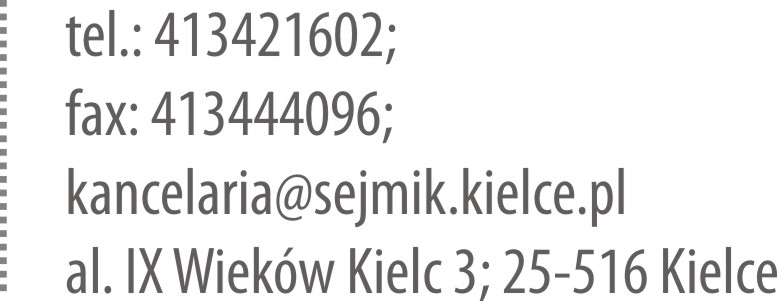 11Stwierdzone nieprawidłowości
/błędyW zakresie sprawozdawczości.Obowiązująca w okresie sporządzania i przekazywania Informacji kwartalnej z realizacji komponentu Pomocy Technicznej  za IV kwartał 2022 r., Instrukcja Wykonawcza Instytucji Zarządzającej oraz Instytucji Certyfikującej Regionalny Program Operacyjny Województwa Świętokrzyskiego na lata 2014-2020 wersja 21 (listopad 2022), przyjęta uchwałą nr 6208/22 Zarządu Województwa Świętokrzyskiego z dnia 30 listopada 2022 r. nie zawiera uregulowań obowiązków ŚBRR w zakresie terminu sporządzania i składania Informacji kwartalnej z realizacji komponentu Pomocy Technicznej do IR. Powyższą nieprawidłowość wskazano już na kontroli przeprowadzonej w IR w poprzednim, 2022 r., w wyniku której w Informacji pokontrolnej nr 1/22 znak:KA-I.44.2.2022 zawarto rekomendacje w tym zakresie w treści:„Mając na uwadze dbałość o zapewnienie właściwej ścieżki audytu 
w projekcie, rekomenduje się, aby w przypadku angażowania innych podmiotów we wdrażanie RPOWŚ 2014 – 2020 obowiązujące dla nich procedury związane z planowaniem, wydatkowaniem oraz rozliczaniem środków w ramach Pomocy Technicznej zostały opisane w Instrukcji Wykonawczej IZ oraz IC RPOWŚ na lata 2014 – 2020.”Wytyczne w zakresie sprawozdawczości na lata 2014-2020 (obowiązująca wersja luty 2017 r.) rozdział 5 jasno stanowią, iż: „Sprawozdawczość odbywa się systematycznie i terminowo przez cały okres wdrażania perspektywy finansowej 2014-2020 od momentu podania do publicznej wiadomości treści i daty stosowania niniejszych Wytycznych”. Z dalszych postanowień  Wytycznych wynika również, że:„4) IZ jest odpowiedzialna za prawidłowy przebieg procesu sprawozdawczości w ramach danego PO,
5) IZ zapewnia właściwe delegowanie obowiązków w zakresie sprawozdawczości w ramach danego PO.”W zakresie prawidłowości rozliczeń finansowych  
i dokumentowania wydatków weryfikowanych na podstawie wylosowanych dokumentów finansowych.W trakcie kontroli dokumentów księgowych załączonych do wniosku 
o płatność nr RPSW.11.02.00-26-0001/22-004-02 za okres od 01.07.2022 r. do 30.09.2022 r. stwierdzono:- w kontrolowanej fakturze VAT 1/ZPC/06/2022  z  dnia 30.06.2022 r. wystawionej przez firmę STW SYSTEM Sp. z o.o. z Kielc stwierdzono niezgodność ceny z ceną wynikającą z Aneksu nr 3  do umowy OK-III.273.85.2019 z dnia 11.12.2019 r. (aneks zawarto dn. 22.12.2021 r. 
z datą wejścia w życie dn. 01.01.2022 r.) W opisie merytorycznym faktury stwierdzono niezgodny ze stanem faktycznym zapis o zgodności wydatkowanej kwoty z przedmiotową umową i aneksem.Na tę okoliczność wyjaśnienie złożył Sekretarz Województwa Świętokrzyskiego. Udzielanie zamówień publicznych w trybie konkurencyjnościProtokół z przeprowadzonego postępowania o udzielenie zamówienia publicznego na przeprowadzenie szkolenia pn. „Zamówienia publiczne z elementami ustawy o finansach publicznych w kontekście realizacji projektów współfinansowanych z Funduszy Europejskich” nie zawiera  informacji o spełnieniu warunków udziału w postępowaniu przez wykonawców oraz informacji o wagach punktowych lub procentowych przypisanych do poszczególnych kryteriów oceny i sposobie przyznawania punktacji poszczególnym wykonawcom za spełnienie danego kryterium.Nie zamieszczenie powyższych informacji stanowi naruszenie postanowień podrozdziału 6.5.2 pkt 17 lit. c i d Wytycznych w zakresie kwalifikowalności wydatków w ramach Europejskiego Funduszu Rozwoju Regionalnego, Europejskiego Funduszu Społecznego oraz Funduszu Spójności na lata 2014-2020 (wersja z 21 grudnia 2020 roku).W zakresie sporządzania deklaracji wydatkówW zakresie sporządzania deklaracji wydatków stwierdzono, że spośród sześciu wniosków o płatność  poddanych kontroli wykazanych w pkt 6 listy sprawdzającej stanowiącej załącznik do Informacji pokontrolnej, dwa końcowe wnioski o płatność nie zostały ujęte w deklaracji wydatków. 12Zalecenia pokontrolne/rekomendacje I. Zalecenia pokontrolne wydane w efekcie niniejszej kontroli:- dotyczące obszaru działań Departamentu Organizacyjnego i Kadr oraz Departamentu Inwestycji i RozwojuW zakresie prawidłowości rozliczeń i dokumentowania wydatków zaleca się rzetelnie dokonywać kontroli merytorycznej dokumentów poprzez zweryfikowanie ich treści z treścią zawartej  umowy, w ramach której został poniesiony wydatek, realizując tym samym wymogi zawarte
 w „Instrukcji obiegu, kontroli i archiwizowania dokumentów finansowo-księgowych w Urzędzie Marszałkowskim Województwa Świętokrzyskiego” wprowadzonej zarządzeniem nr 159/2020 Marszałka Województwa Świętokrzyskiego z dnia 01.09.2020 r. z późn. zm. W porozumieniu z oddziałem rozliczeń w Departamencie  Inwestycji
 i Rozwoju, zgodnie z wytycznymi dotyczącymi kwalifikowalności kosztów w ramach Pomocy Technicznej, doprowadzić do rozliczenia korekty wydatków poniesionych na usługę sprzątania pomieszczeń UMWŚ w Kielcach realizowanej na podstawie Umowy Nr OK-III.273.85.2019 z dnia 11.12.2019 roku z późniejszymi aneksami.W protokołach z postępowania o udzielenie zamówienia publicznego realizowanego w trybie konkurencyjności zamieszczać obligatoryjne informacje, których katalog jest zawarty w   podrozdziale 6.5.2 pkt 17 Wytycznych w zakresie kwalifikowalności wydatków w ramach Europejskiego Funduszu Rozwoju Regionalnego, Europejskiego Funduszu Społecznego oraz Funduszu Spójności na lata 2014-2020 (wersja z 21 grudnia 2020 roku).- dotyczące obszaru działań Departamentu Inwestycji i RozwojuW zakresie sporządzania deklaracji wydatków od IZ do IC w ramach EFRR oraz osi 11. Pomoc Techniczna:  Z uwagi na powtarzającą się drugi rok z rzędu sytuację, w której stwierdzono, że nie wszystkie zatwierdzone wnioski o płatność objęte kontrolą są ujmowane w deklaracjach wydatków zaleca się szczegółowo opisać ścieżkę sporządzania deklaracji wydatków i ujmowania w niej zatwierdzonych wniosków o płatność (ze wskazaniem w jakim przypadku wnioski o płatność są ujmowane w deklaracji wydatków, a w jakim przypadku nie są ujmowane). Rekomendacje wydane w efekcie niniejszej kontroli.- dotyczące obszaru działań Departamentu Organizacyjnego i KadrRealizować obowiązki IZ wynikające z Wytycznych w zakresie sprawozdawczości i dla wszystkich podmiotów zaangażowanych we wdrażanie RPO w Instrukcji Wykonawczej IZ oraz IC zapewnić procedury związane z rozliczaniem środków w ramach Pomocy Technicznej.III. Wdrożenie zaleceń pokontrolnych wydanych w efekcie poprzedniej kontroli przeprowadzonej w 2022 roku przez Departament Kontroli i Audytu w zakresie prawidłowości realizacji zadań określonych w Rocznych Planach Działań PT RPOWŚ 2014-2020 na rok 2021. W wyniku kontroli prawidłowości realizacji zadań określonych na 
2021 rok w Rocznych Planach Działań Pomocy Technicznej RPOWŚ 2014 – 2020 wydano zalecenia pokontrolne zawarte w treści Informacji pokontrolnej nr 1/2022 (znak: KA-I.44.2.2022) sporządzonej 
i przekazanej przez Departament Kontroli i Audytu do Departamentu Inwestycji i Rozwoju w dniu 29.07.2022 r. w tym: - dotyczące obszaru działań Departamentu Inwestycji i Rozwoju Wzmóc nadzór nad terminowością weryfikacji wniosków o płatność 
z zachowaniem procedur określonych w pkt. 6.20.2  Tryb oceny wniosku Instrukcji Wykonawczych oraz rzetelnością sporządzanych pism do Beneficjenta.Odnośnie realizacji zalecenia pokontrolnego stwierdzono, iż wnioski
 o płatność objęte kontrolą  zostały zweryfikowane i rozliczone
 z zachowaniem  terminu weryfikacji wniosku wskazanego w pkt. 6.20.2 „Instrukcji Wykonawczej Instytucji Zarządzającej oraz Instytucji Certyfikującej Regionalny Program Operacyjny Województwa Świętokrzyskiego na lata 2014-2020”- dotyczące obszaru działań Departamentu IT1. W przypadku wystąpienia konieczności sporządzenia aneksu do umowy o zamówienie publiczne zawartej w wyniku postępowania przeprowadzanego w trybie określonym ustawą z dnia 11 września 2019 r. Prawo zamówień publicznych (Dz. U. 2021.1129 ze zm.), mieć na względzie, że dokonując zmiany w umowie na podstawie art. 455 ust. 1 pkt 1) ustawy Pzp – której możliwość przewidziano 
w ogłoszeniu o zamówieniu lub w dokumentach zamówienia, 
a  następnie przywołano w treści zawartej umowy o zamówienie publiczne – nie można naruszyć określonych w tych dokumentach warunków  wprowadzenia zmiany. W związku z tym zaleca się rozważenie, aby sporządzony projekt aneksu do umowy o zamówienie publiczne był przedkładany przez Departament IT, do akceptacji pod względem zgodności formalno – prawnej z przepisami ustawy Pzp, do Oddziału Zamówień Publicznych w Departamencie Organizacyjnym i Kadr. Jeżeli zmiana będzie dokonywana na podstawie innej normy prawnej, określonej w art. 455 ustawy Pzp, również wskazane jest rozważenie przedłożenia projektu aneksu do takiej akceptacji.2. Protokoły odbioru sporządzać z należytą starannością, w tym zwracać uwagę na zgodność wpisywanych do protokołów oznaczeń odbieranych urządzeń i akcesoriów informatycznych z ich oznakowaniem widniejącym w  ofercie wybranej w postępowaniu. Akceptacji dostawy pod względem zgodności  z umową na protokołach odbioru, w imieniu zamawiającego, dokonywać po starannym sprawdzeniu treści protokołu. Z ustaleń kontroli dokonanych na próbie kontrolnej wynika, że zamawiający nie zawierał aneksów do umowy z wykonawcą, a protokół odbioru został sporządzony prawidłowo.IV. Ponadto w ramach poprzedniej kontroli wydano rekomendacje: - dotyczące obszaru działań Departamentu Inwestycji i Rozwoju;1. Mając na uwadze dbałość o zapewnienie właściwej ścieżki audytu w projekcie, rekomenduje się, aby w przypadku angażowania innych podmiotów we wdrażanie RPOWŚ 2014 – 2020 obowiązujące dla nich procedury związane z planowaniem, wydatkowaniem oraz rozliczaniem środków w ramach Pomocy Technicznej zostały opisane w Instrukcji Wykonawczej IZ oraz IC RPOWŚ na lata 2014 – 2020. 2. Mając na uwadze obowiązek wynikający z Wytycznych 
w zakresie kontroli realizacji programów operacyjnych na lata 2014-2020 rekomenduje się, aby przy najbliższej zmianie IW szczegółowo opisać ścieżkę postępowania przy wnioskach o płatność, które spełniają warunki certyfikacji. - dotyczące obszaru działań Departamentu Organizacyjnego
i Kadr – Oddział Zamówień Publicznych;3. Mając na uwadze, że zmiany umowy o zamówienie publiczne zawartej w wyniku postępowania przeprowadzonego w trybie określonym 
w ustawie Pzp z dnia 11 września 2019 r. Prawo zamówień publicznych (Dz. U. 2021.1129 ze zm.) – bez przeprowadzenia nowego postępowania o udzielenie nowego zamówienia – są dopuszczalne jedynie na warunkach określonych w art. 455 ustawy Pzp, rekomenduje się rozważenie przyjęcia rozwiązania, aby aneksy do umów były przedkładane do akceptacji pracownikom Oddziału Zamówień Publicznych w Departamencie Organizacyjnym i Kadr pod kątem zgodności formalno – prawnej z przepisami ustawy Pzp. Ad. IV.1. Rekomendacja została wdrożona w niepełnym zakresie 
/w Instrukcji Wykonawczej IZ oraz IC RPOWŚ na lata 2014 – 2020. wprowadzone zostały procedury związane z planowaniem, wydatkowaniem oraz rozliczaniem środków w ramach Pomocy Technicznej  dla działania Biura KOF w 2023 roku, natomiast nie opracowano takich procedur dla ŚBRR/. 2. Ad. IV.2. W pkt. 6.20.2 Instrukcji Wykonawczej Instytucji zarządzającej oraz Instytucji Certyfikującej RPOWŚ na lata 2014-2020 (wersja 20) został wprowadzony zapis : „Pracownik Oddziału Rozliczeń IR XIII wprowadza niezwłocznie do centralnego systemu teleinformatycznego (SL 2014) dane dotyczące przeprowadzonej weryfikacji wniosku o płatność końcową w osi 11 (kontroli na dokumentach w systemie SL 2014). Pracownik rejestruje w systemie SL fakt przeprowadzenia kontroli na zakończenie dla wniosków o płatność końcową dla projektów osi 11. Pracownik wybiera odpowiedni wniosek spośród wniosków o płatność zarejestrowanych w systemie dla danego Projektu z PT”. Rekomendacja została wdrożona w niepełnym zakresie, bowiem nie wyczerpuje opisu ścieżki sporządzania deklaracji wydatków i ujmowania w niej zatwierdzonych wniosków o płatność - warunków certyfikacji.3. Ad IV.3. Z ustaleń kontroli dokonanych na próbie kontrolnej wynika, że zamawiający nie zawierał aneksów do umowy z wykonawcą.13Data sporządzenia Informacji pokontrolnej30.06.2023